Promoting health and hygiene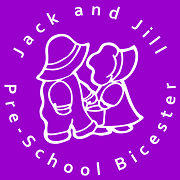 1.17 Nappy changingPolicy statementNo child is excluded from participating in our setting who may, for any reason, not yet be toilet trained and who may still be wearing nappies or equivalent. We work with parents towards toilet training unless there are medical or other developmental reasons why this may not be appropriate at the time.We make necessary adjustments to our bathroom provision and hygiene practice in order to accommodate children who are not yet toilet trained.We see toilet training as a self-care skill that children have the opportunity to learn with the full support and non-judgemental concern of adults.ProceduresKey people and buddies are responsible for changing their children and they undertake the nappy changing that day within the Pre-school.Changing areas are warm and there are safe areas to lay young children if they need to have their bottoms cleaned.Each young child has their own bag to hand with their nappies and changing wipes.Gloves and aprons are put on before changing starts and the areas are prepared. The changing mat is cleaned following every nappy change.All staff are familiar with the hygiene procedures and carry these out when changing nappies.In addition, staff ensure that nappy changing is relaxed and a time to promote independence in young children.Young children are encouraged to take an interest in using the toilet; they may just want to sit on it and talk to a friend who is also using the toilet.They are encouraged to wash their hands with soap and dry them afterwards using the hand dryers. They should be allowed time for some play as they explore the water and the soap.Anti-bacterial hand wash liquid or soap should not be used for young children.Key persons are gentle when changing; they avoid pulling faces and making negative comment about ‘nappy contents.Key persons do not make inappropriate comments about young children’s genitals when changing their nappiesOlder children access the toilet when they have the need to and are encouraged to be independent.Nappies are disposed of hygienically. Any soil (faeces) in nappies or pull ups is flushed down the toilet and the nappy is bagged and put in the nappy bin. Cloth nappies, trainer pants and ordinary pants that have been wet or soiled are rinsed and bagged for the parent to take home.NB If young children are left in wet or soiled nappies in the setting this may constitute neglect and will be a disciplinary matter. Settings have a ‘duty of care’ towards children’s personal needs.This policy was adopted at a meeting ofJack and Jill Pre-schoolname of settingHeld onAugust 2023(date)Date to be reviewedAugust 2024(date)Signed on behalf of the management committeeName of signatoryLaura CollierLaura CollierRole of signatory (e.g. chair/owner)ChairChair